от 23 декабря 2020 года		                                                                             № 35г. Ухта, Республика Коми Руководствуясь Бюджетным кодексом Российской Федерации, на основании Постановления Правительства Республики Коми от 05 ноября 2020 г. № 546 «О внесении изменений в некоторые постановления Правительства Республики Коми», Совет муниципального образования городского округа «Ухта» РЕШИЛ:1.	Внести в решение Совета МОГО «Ухта» от 09.10.2009 № 359 «Об учреждении Финансового управления администрации муниципального образования городского округа «Ухта» (далее – решение) изменения следующего содержания:В Положении о Финансовом управлении администрации муниципального образования городского округа «Ухта» (далее – Положение), утверждённом решением:1.1.	Подпункт 4 пункта 1 раздела 2 «Основные задачи и функции Управления» Положения изложить в следующей редакции:«4) определение поставщиков (подрядчиков, исполнителей) для обеспечения нужд заказчиков МОГО «Ухта», за исключением полномочий по определению поставщиков (подрядчиков, исполнителей), возложенных на Комитет Республики Коми по закупкам.».1.2.	Подпункт 19 пункта 2 раздела 2 «Основные задачи и функции Управления» Положения исключить;1.3.	Подпункт 24 пункта 2 раздела 2 «Основные задачи и функции Управления» Положения изложить в следующей редакции:«24)	Организует учет и контроль за исполнением судебных актов по искам к МОГО «Ухта» о возмещении вреда, причиненного незаконными действиями (бездействием) органов местного самоуправления или их должностных лиц, в том числе в результате издания органами местного самоуправления муниципальных правовых актов, не соответствующих закону или иному нормативному правовому акту, а также судебных актов по иным искам о взыскании денежных средств за счет средств казны МОГО «Ухта», судебных актов о присуждении компенсации за нарушение права на исполнение судебного акта в разумный срок за счет средств бюджета МОГО «Ухта»;».1.4.	Подпункт 35 пункта 2 раздела 2 «Основные задачи и функции Управления» Положения изложить в следующей редакции:«35)	осуществляет полномочия по определению поставщиков (подрядчиков, исполнителей) для обеспечения нужд заказчиков МОГО «Ухта», за исключением полномочий по определению поставщиков (подрядчиков, исполнителей), возложенных на Комитет Республики Коми по закупкам;».2.	Возложить полномочия по государственной регистрации изменений Положения на начальника Финансового управления администрации МОГО «Ухта» Крайн Галину Владимировну.3.	Настоящее решение вступает в силу после его официального опубликования, но не ранее государственной регистрации изменений Положения, утверждённого настоящим решением.4.	Контроль за исполнением настоящего решения возложить на постоянную комиссию Совета МОГО «Ухта» 6-го созыва по вопросам бюджета, экономической политики и предпринимательской деятельности.Совет муниципального образования городского округа «Ухта» 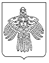 «Ухта» кар кытшлöн муниципальнöй юкöнса Сöвет РЕШЕНИЕ КЫВКöРТöД5-е (очередное) заседание 6-го созываРЕШЕНИЕ КЫВКöРТöД5-е (очередное) заседание 6-го созываРЕШЕНИЕ КЫВКöРТöД5-е (очередное) заседание 6-го созываО внесении изменений в решение Совета МОГО «Ухта» от 09.10.2009 № 359 «Об учреждении Финансового управления администрации муниципального образования городского округа «Ухта»Глава МОГО «Ухта» - руководитель администрации МОГО «Ухта»М.Н. ОсмановПредседатель Совета МОГО «Ухта»А.В. Анисимов